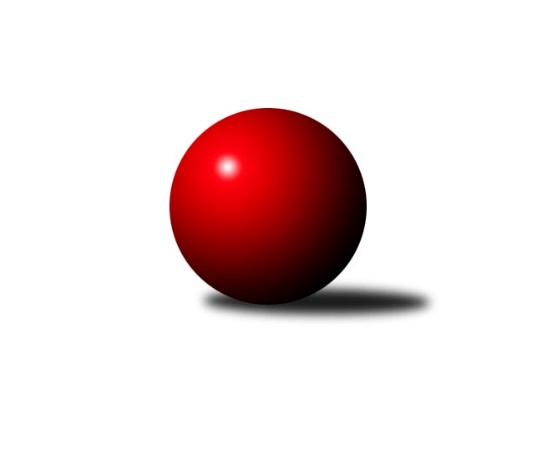 Č.11Ročník 2014/2015	21.6.2024 3. KLZ B 2014/2015Statistika 11. kolaTabulka družstev:		družstvo	záp	výh	rem	proh	skore	sety	průměr	body	plné	dorážka	chyby	1.	KK Vyškov˝B˝	18	10	0	8	56.5 : 51.5 	(71.5 : 72.5)	1641	20	1150	492	31.4	2.	KK Šumperk	18	9	1	8	59.5 : 48.5 	(80.0 : 64.0)	1646	19	1144	501	28.9	3.	HKK Olomouc ˝B˝	18	8	1	9	53.5 : 54.5 	(67.0 : 77.0)	1619	17	1151	467	36	4.	TJ Nové Město n.M.	18	8	0	10	46.5 : 61.5 	(69.5 : 74.5)	1584	16	1110	475	32.9Tabulka doma:		družstvo	záp	výh	rem	proh	skore	sety	průměr	body	maximum	minimum	1.	TJ Nové Město n.M.	9	6	0	3	33.0 : 21.0 	(43.5 : 28.5)	1668	12	1794	1599	2.	KK Vyškov˝B˝	9	6	0	3	32.0 : 22.0 	(35.0 : 37.0)	1643	12	1714	1514	3.	HKK Olomouc ˝B˝	9	5	0	4	30.0 : 24.0 	(34.5 : 37.5)	1630	10	1701	1567	4.	KK Šumperk	9	4	1	4	30.0 : 24.0 	(36.5 : 35.5)	1583	9	1688	1482Tabulka venku:		družstvo	záp	výh	rem	proh	skore	sety	průměr	body	maximum	minimum	1.	KK Šumperk	9	5	0	4	29.5 : 24.5 	(43.5 : 28.5)	1666	10	1713	1597	2.	KK Vyškov˝B˝	9	4	0	5	24.5 : 29.5 	(36.5 : 35.5)	1641	8	1703	1538	3.	HKK Olomouc ˝B˝	9	3	1	5	23.5 : 30.5 	(32.5 : 39.5)	1615	7	1693	1522	4.	TJ Nové Město n.M.	9	2	0	7	13.5 : 40.5 	(26.0 : 46.0)	1556	4	1670	1456Tabulka podzimní části:		družstvo	záp	výh	rem	proh	skore	sety	průměr	body	doma	venku	1.	KK Šumperk	9	6	0	3	34.5 : 19.5 	(39.5 : 32.5)	1669	12 	3 	0 	2 	3 	0 	1	2.	KK Vyškov˝B˝	9	6	0	3	32.5 : 21.5 	(39.5 : 32.5)	1670	12 	3 	0 	1 	3 	0 	2	3.	HKK Olomouc ˝B˝	9	4	0	5	25.0 : 29.0 	(34.5 : 37.5)	1619	8 	3 	0 	2 	1 	0 	3	4.	TJ Nové Město n.M.	9	2	0	7	16.0 : 38.0 	(30.5 : 41.5)	1590	4 	1 	0 	3 	1 	0 	4Tabulka jarní části:		družstvo	záp	výh	rem	proh	skore	sety	průměr	body	doma	venku	1.	TJ Nové Město n.M.	9	6	0	3	30.5 : 23.5 	(39.0 : 33.0)	1566	12 	5 	0 	0 	1 	0 	3 	2.	HKK Olomouc ˝B˝	9	4	1	4	28.5 : 25.5 	(32.5 : 39.5)	1609	9 	2 	0 	2 	2 	1 	2 	3.	KK Vyškov˝B˝	9	4	0	5	24.0 : 30.0 	(32.0 : 40.0)	1607	8 	3 	0 	2 	1 	0 	3 	4.	KK Šumperk	9	3	1	5	25.0 : 29.0 	(40.5 : 31.5)	1632	7 	1 	1 	2 	2 	0 	3 Zisk bodů pro družstvo:		jméno hráče	družstvo	body	zápasy	v %	dílčí body	sety	v %	1.	Libuše Mrázová 	HKK Olomouc ˝B˝ 	8	/	10	(80%)	15.5	/	20	(78%)	2.	Tereza Buďová 	TJ Nové Město n.M. 	6	/	8	(75%)	12	/	16	(75%)	3.	Jana Kurialová 	KK Vyškov˝B˝ 	6	/	8	(75%)	11	/	16	(69%)	4.	Libuše Kuběnová 	TJ Nové Město n.M. 	6	/	10	(60%)	12.5	/	20	(63%)	5.	Šárka Tögelová 	HKK Olomouc ˝B˝ 	6	/	10	(60%)	10	/	20	(50%)	6.	Jitka Usnulová 	KK Vyškov˝B˝ 	6	/	10	(60%)	9.5	/	20	(48%)	7.	Kateřina Petková 	KK Šumperk 	5.5	/	8	(69%)	8.5	/	16	(53%)	8.	Kateřina Zapletalová 	KK Šumperk 	5	/	8	(63%)	10	/	16	(63%)	9.	Bedřiška Šrotová 	KK Šumperk 	4	/	7	(57%)	8.5	/	14	(61%)	10.	Hana Likavcová 	KK Šumperk 	4	/	7	(57%)	7	/	14	(50%)	11.	Jana Kovářová 	KK Vyškov˝B˝ 	4	/	8	(50%)	9	/	16	(56%)	12.	Ludmila Mederová 	KK Šumperk 	4	/	8	(50%)	8	/	16	(50%)	13.	Milana Alánová 	KK Vyškov˝B˝ 	4	/	10	(40%)	9	/	20	(45%)	14.	Alena Machalíčková 	HKK Olomouc ˝B˝ 	4	/	10	(40%)	8	/	20	(40%)	15.	Anna Kuběnová 	TJ Nové Město n.M. 	4	/	11	(36%)	10	/	22	(45%)	16.	Věra Zmitková 	HKK Olomouc ˝B˝ 	2	/	3	(67%)	4.5	/	6	(75%)	17.	Ludmila Tomiczková 	KK Vyškov˝B˝ 	2	/	3	(67%)	3	/	6	(50%)	18.	Olga Sedlářová 	KK Šumperk 	2	/	5	(40%)	2	/	10	(20%)	19.	Eliška Dokoupilová 	HKK Olomouc ˝B˝ 	2	/	7	(29%)	5	/	14	(36%)	20.	Katka Moravcová 	TJ Nové Město n.M. 	1	/	1	(100%)	2	/	2	(100%)	21.	Růžena Loučková 	TJ Nové Město n.M. 	1	/	3	(33%)	3	/	6	(50%)	22.	Vladimíra Kyprová 	KK Vyškov˝B˝ 	1	/	5	(20%)	3	/	10	(30%)	23.	Bohuslava Fajdeková 	HKK Olomouc ˝B˝ 	0.5	/	4	(13%)	2	/	8	(25%)	24.	Pavlína Gerešová 	KK Šumperk 	0	/	1	(0%)	0	/	2	(0%)	25.	Michaela Vaníčková 	TJ Nové Město n.M. 	0	/	1	(0%)	0	/	2	(0%)	26.	Petra Svobodová 	TJ Nové Město n.M. 	0	/	5	(0%)	2	/	10	(20%)	27.	Miluše Svobodová 	TJ Nové Město n.M. 	0	/	5	(0%)	1	/	10	(10%)Průměry na kuželnách:		kuželna	průměr	plné	dorážka	chyby	výkon na hráče	1.	TJ Nové Město n.M., 1-2	1668	1155	513	27.2	(417.1)	2.	KK Vyškov, 1-4	1637	1147	489	35.3	(409.3)	3.	HKK Olomouc, 1-8	1635	1146	488	35.9	(408.9)	4.	KK Šumperk, 1-4	1607	1124	483	27.5	(401.9)Nejlepší výkony na kuželnách:TJ Nové Město n.M., 1-2TJ Nové Město n.M.	1794	11. kolo	Tereza Buďová 	TJ Nové Město n.M.	473	11. koloKK Vyškov˝B˝	1699	6. kolo	Anna Kuběnová 	TJ Nové Město n.M.	452	11. koloTJ Nové Město n.M.	1695	9. kolo	Tereza Buďová 	TJ Nové Město n.M.	450	3. koloHKK Olomouc ˝B˝	1693	3. kolo	Jana Kovářová 	KK Vyškov˝B˝	449	10. koloKK Šumperk	1685	11. kolo	Anna Kuběnová 	TJ Nové Město n.M.	447	10. koloKK Šumperk	1684	8. kolo	Ludmila Mederová 	KK Šumperk	445	11. koloHKK Olomouc ˝B˝	1651	9. kolo	Libuše Kuběnová 	TJ Nové Město n.M.	445	3. koloTJ Nové Město n.M.	1635	10. kolo	Libuše Kuběnová 	TJ Nové Město n.M.	444	11. koloTJ Nové Město n.M.	1633	8. kolo	Libuše Kuběnová 	TJ Nové Město n.M.	442	8. koloKK Vyškov˝B˝	1628	10. kolo	Libuše Mrázová 	HKK Olomouc ˝B˝	440	9. koloKK Vyškov, 1-4KK Vyškov˝B˝	1714	1. kolo	Ludmila Mederová 	KK Šumperk	480	3. koloKK Šumperk	1713	3. kolo	Tereza Buďová 	TJ Nové Město n.M.	461	1. koloKK Vyškov˝B˝	1674	5. kolo	Milana Alánová 	KK Vyškov˝B˝	458	1. koloTJ Nové Město n.M.	1670	1. kolo	Jana Kurialová 	KK Vyškov˝B˝	450	1. koloKK Vyškov˝B˝	1652	7. kolo	Anna Kuběnová 	TJ Nové Město n.M.	443	1. koloHKK Olomouc ˝B˝	1645	11. kolo	Eliška Dokoupilová 	HKK Olomouc ˝B˝	435	11. koloKK Vyškov˝B˝	1643	3. kolo	Milana Alánová 	KK Vyškov˝B˝	434	5. koloHKK Olomouc ˝B˝	1586	7. kolo	Jitka Usnulová 	KK Vyškov˝B˝	433	7. koloTJ Nové Město n.M.	1559	5. kolo	Vladimíra Kyprová 	KK Vyškov˝B˝	433	5. koloKK Vyškov˝B˝	1514	11. kolo	Jana Kurialová 	KK Vyškov˝B˝	433	3. koloHKK Olomouc, 1-8HKK Olomouc ˝B˝	1701	4. kolo	Jana Kurialová 	KK Vyškov˝B˝	464	2. koloKK Vyškov˝B˝	1699	2. kolo	Kateřina Zapletalová 	KK Šumperk	449	6. koloKK Šumperk	1674	6. kolo	Ludmila Mederová 	KK Šumperk	447	6. koloHKK Olomouc ˝B˝	1665	8. kolo	Věra Zmitková 	HKK Olomouc ˝B˝	446	4. koloHKK Olomouc ˝B˝	1658	1. kolo	Alena Machalíčková 	HKK Olomouc ˝B˝	439	1. koloKK Šumperk	1637	1. kolo	Anna Kuběnová 	TJ Nové Město n.M.	439	4. koloHKK Olomouc ˝B˝	1630	2. kolo	Ludmila Mederová 	KK Šumperk	438	1. koloKK Vyškov˝B˝	1572	8. kolo	Alena Machalíčková 	HKK Olomouc ˝B˝	435	8. koloHKK Olomouc ˝B˝	1567	6. kolo	Alena Machalíčková 	HKK Olomouc ˝B˝	435	4. koloTJ Nové Město n.M.	1553	4. kolo	Alena Machalíčková 	HKK Olomouc ˝B˝	433	6. koloKK Šumperk, 1-4KK Vyškov˝B˝	1703	9. kolo	Jitka Usnulová 	KK Vyškov˝B˝	454	9. koloKK Šumperk	1688	7. kolo	Bedřiška Šrotová 	KK Šumperk	445	4. koloKK Šumperk	1679	4. kolo	Bedřiška Šrotová 	KK Šumperk	441	9. koloKK Vyškov˝B˝	1644	4. kolo	Ludmila Mederová 	KK Šumperk	437	7. koloKK Šumperk	1624	9. kolo	Kateřina Zapletalová 	KK Šumperk	437	7. koloKK Šumperk	1593	5. kolo	Kateřina Zapletalová 	KK Šumperk	435	4. koloHKK Olomouc ˝B˝	1588	10. kolo	Kateřina Petková 	KK Šumperk	435	7. koloHKK Olomouc ˝B˝	1574	5. kolo	Jana Kovářová 	KK Vyškov˝B˝	433	4. koloKK Šumperk	1565	10. kolo	Kateřina Zapletalová 	KK Šumperk	433	5. koloTJ Nové Město n.M.	1557	2. kolo	Anna Kuběnová 	TJ Nové Město n.M.	432	2. koloČetnost výsledků:	6.0 : 0.0	6x	5.0 : 1.0	3x	4.0 : 2.0	3x	2.0 : 4.0	3x	1.0 : 5.0	4x	0.5 : 5.5	2x	0.0 : 6.0	1x